Spruce English https://www.bbc.co.uk/bitesize/articles/zvmmktyUse the link above to learn about how to write a comic strip. Then use the comic strip below to write your own. 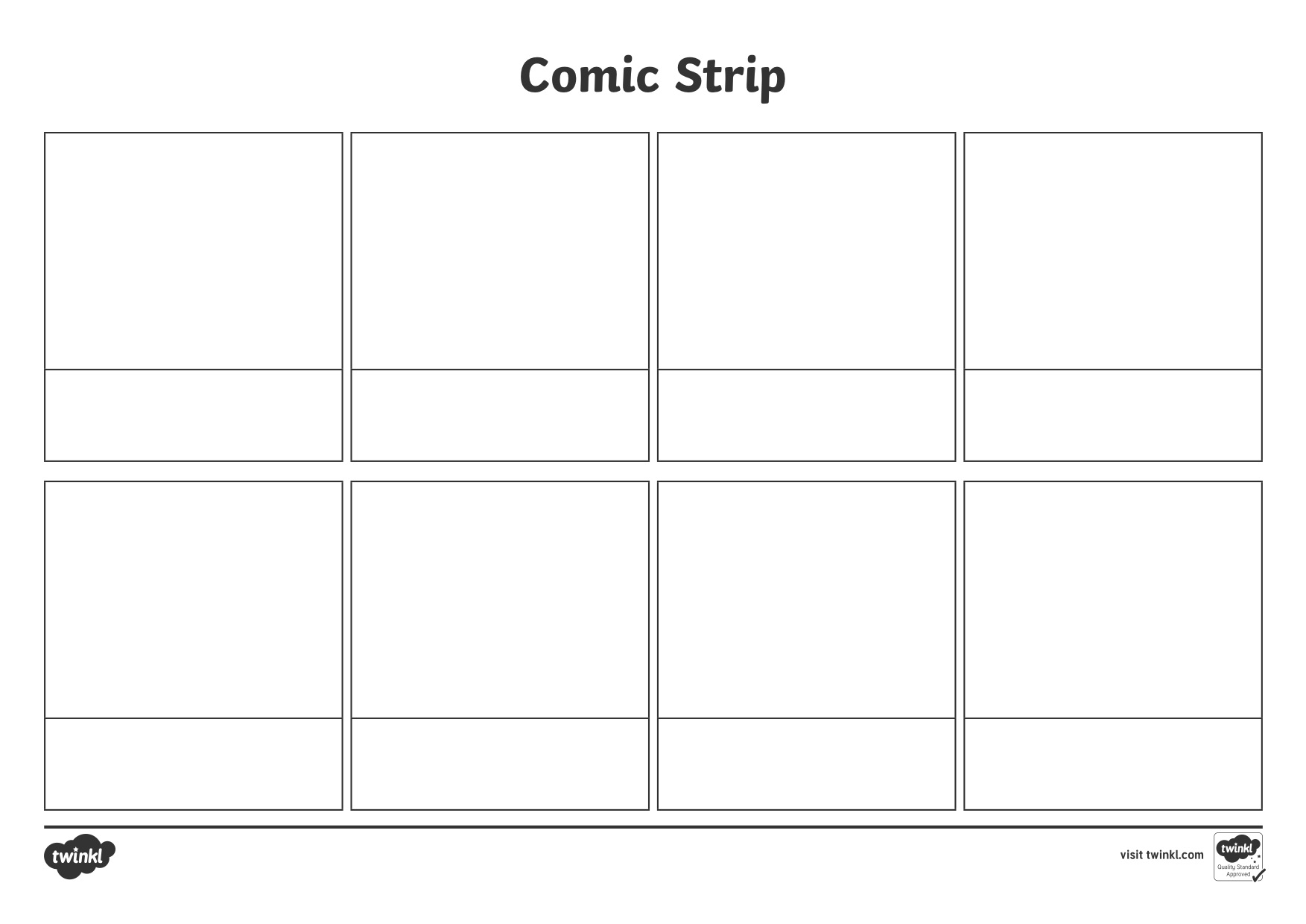 